Objetivos del estudio[Todos] Rededicarnos a la misión de contrarrestar los efectos dañinos y amenazantes del mundo en nuestras familias.[Hombres] Dirigir los temperamentos que Dios nos ha dado para desarrollar carácter, conocimiento y habilidades para convertirnos en líderes en nuestra batalla espiritual.[Mujeres] Aprender mejor cómo Dios quiere que Le sirvamos a Él y a otros, y desarrollar herramientas que nos preparen para ese servicio. [Todos] Aumentar nuestra determinación de aprender y seguir los planes de Dios (roles y deberes) para sobrevivir, victoriosos en un mundo caído.[Todos] Implementar las cualidades del nuevo hombre en Cristo en nuestras relaciones familiares.Principios fundamentales (postulados)Confiamos en el plan de Dios. Como Creador de la familia, Dios tiene la autoridad y la sabiduría para dictar leyes y dar dirección para lograr las mejores relaciones posibles. Los mandamientos de Dios son mejores para el hombre, ya sea que esté de acuerdo o entienda por qué o no. La Biblia es inspirada e inerrante, y sus enseñanzas tienen prioridad sobre cualquier otra fuente.Nos esforzamos por lo ideal. Deberíamos esforzarnos por hacer que nuestras familias se acerquen lo más posible a lo ideal, en lugar de buscar escapatorias o excepciones para excusar nuestras deficiencias.Somos responsables de nuestras acciones. Podemos hacer lo correcto, sin importar las circunstancias. Con la ayuda de Dios, podemos cambiar nuestro comportamiento y nuestra naturaleza. Somos responsables ante Dios de nuestras decisiones.Buscamos primero los intereses de los demás. La clave para tener relaciones exitosas y satisfactorias es dejar de lado a uno mismo y servir a los demás.Agradar a Dios es el fundamento. Es el propósito de la vida; es la base de todas las decisiones; es la motivación para hacer lo correcto; es la fuente de fortaleza en las dificultades. No hay otro.Resumen del cursoOrigen de la familia: Edén y la caídaLección 1Objetivos (al final de la clase el alumno será capaz de…)Describir (y encontrar) el relato del origen de la relación hombre-mujer.Encontrar tres referencias del Nuevo Testamento a la creación de hombres y mujeres como base para diferentes papeles en las relaciones sociales.Encontrar las tres referencias del Nuevo Testamento a “una sola carne” y las aplicaciones que se hacen.Enumerar tres consecuencias del pecado de Adán y Eva en todos los hombres y mujeres.Describir cómo las leyes de Dios para la familia curan algunas de las consecuencias de la caída.Describir al menos tres perversiones de las leyes matrimoniales de Dios en el mundo.Enumerar al menos tres formas en las que podemos recrear la “familia del huerto del Edén”.A.	Creación de la Relación Ideal Hombre-Mujer (Gen 1-2)1.	¿Cuál fue el propósito del libro de Génesis para los lectores originales?2.	¿Cuál cualidad especial fue creada en la humanidad (Gén 1:26)? 
¿Se les dio esta imagen tanto a hombres como a mujeres (v 27)? 
¿Compartían algunas características con los animales? 	      ¿En qué eran diferentes?3.	¿Por qué fue creada la mujer? ¿Existía alguna necesidad especial (2:18-23)?
¿Eran diferentes el hombre y la mujer (2:18, 22, 23)?4.	¿Incluía esta relación la actividad sexual (1:28; 2:24)? 
¿Había algo más que la procreación en el propósito de la relación (2:18, 24)? 
Describa la relación personal entre el hombre y la mujer (ver 2:24, 25).	¿Qué implica la frase “una sola carne” (ver Mt 19:6; Ef 5:31; I Cor 6:16-17)?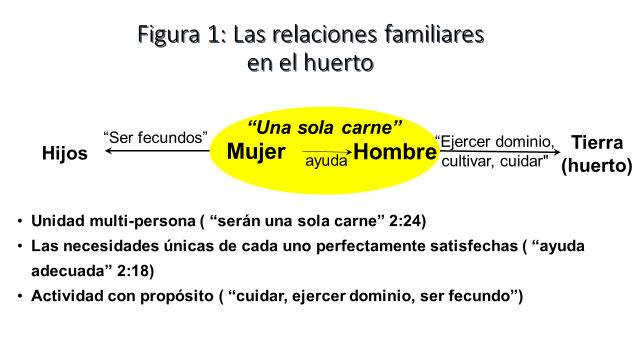 5.	El relato de la creación en Gén 1-3 proporciona una base para la relación de papeles entre hombres y mujeres. ¿Cuáles aplicaciones se hacen en el Nuevo Testamento, basadas en los eventos de la creación?Gén 2:18,22	(1 Cor 11:9,8)Gén 2:22		(I Tim 2:13)Gén 3:13			(I Tim 2:14)Gén 2,3		(1 Cor 14:34-36)6.	¿Existía el hambre u otros deseos-placeres físicos antes de la caída (ver 2:16; 3:6)?7.	Piense en las ventajas que tenían Adán y Eva en su relación en el huerto.Sin escasez, sin ansiedad por sobrevivir, suficiente placer: sin competencia para estosInmortalidad: sin miedo a la muerte ni a la separaciónSin otras opciones: sin competencia, sin tentaciones a la infidelidadContacto continuo: sin separación ni intereses divisorios ni distraccionesSin pecado, poca tentación: ningún daño personal, ni motivos de rencor o venganzaSin engaño (“desnudos”); sin miedo de ser engañados“No avergonzados”: ​​Sin motivo para la vergüenza, sin falta de confianza en uno mismoCompañerismo cercano, constante y perfecto; sin soledadPresencia constante de Dios (andaban y hablaban con Él)Valor ante los ojos de Dios: “imagen de Dios”; superioridad sobre los animales; sin baja autoestimaTiempo lleno de actividad con propósito (“ejercer dominio”, “cuidar”); con papeles clarosSin tragedias, dolor, enfermedades ni traumas.B.	Efectos inmediatos de la caída.1.	Describa el primer pecado (Gén 3:1-6; 12,13 y II Cor 11:3). ¿Qué causó que cada uno pecara? ¿Hubo una inversión de papeles en la forma en que ocurrió el pecado? ¿Por qué pecó Adán (I Tim 2:14)?2.	¿Qué efecto tuvieron las consecuencias del pecado en:El carácter y la conciencia del hombre (relación con Dios) – Gén 3:8Relaciones con los demás (incluida la mujer) – 3:12, 16La naturaleza del trabajo – 3:17-18Los papeles masculino/femenino asignados – 3:16Restricciones y limitaciones en el mundo – 3:18; 43.	¿Qué inclinaciones adicionales en los hombres y mujeres están presentes después de la caída (Gén 3:16-19)?


 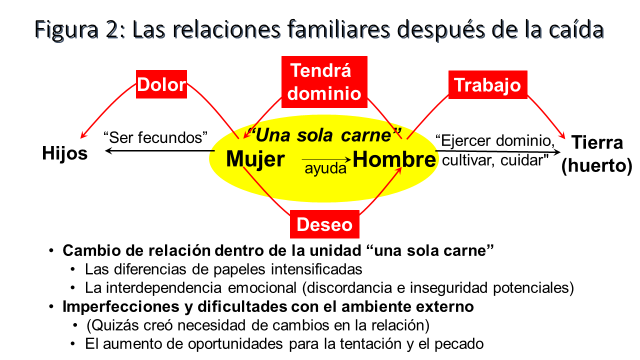 4.	¿Qué efecto tendrían estas maldiciones en el romance? ¿Cree usted que las diferencias entre hombres y mujeres con respecto al amor romántico fueron creadas/exageradas por las maldiciones?5.	¿Habría probablemente más mal uso y corrupción del amor romántico después de la caída?6.	¿Cuál fue el efecto de las maldiciones sobre los deseos naturales como el hambre? ¿Serían más frecuentes estos deseos? ¿Más fuertes? ¿Sería más probable que causen pecado? Explique.7. 	¿Crearían las dificultades (la producción de alimentos, la anticipación de la muerte, la traición de otros) ansiedades, sospechas, inseguridades, celos? ¿Cómo podrían expresarse estos en pecado?C.	Efectos continuos de la caída.Luchas personales: maldad, tragedia, vacío, complejidad (Rom 8:20-23; 5:12-14; 7:18-24)Declive espiritual, moral, civil de sucesivas generaciones y civilizaciones.La rebeldía de los hijos y el rechazo de los valores de las generaciones anteriores.Mayores oportunidades y tentaciones para el mal (con el tiempo y la tecnología)La ciencia y los gobiernos no pueden eliminar las “maldiciones” de la caída, especialmente dentro del hombre (aunque los partidos políticos, filósofos, dictadores, medios de comunicación… afirman que las eliminarán).Crueldad, crimen, guerra, esclavitud, abuso, hambre, pobreza, injusticia, desesperación, enfermedad, lesiones, envejecimientoAccidentes, catástrofes (naturales y provocadas por el hombre), muerteD.	Recreando la familia del huerto. ¿Cómo se pueden remediar las condiciones posteriores a la caída mediante el amor piadoso?Note cómo los mandamientos de Jesús a las esposas (Ef 5:22), esposos (Ef 5:25), hijos (Ef 6:1,2) y padres (Ef 6:4), reparan algunas de las consecuencias de la caída. (ver Figura 3)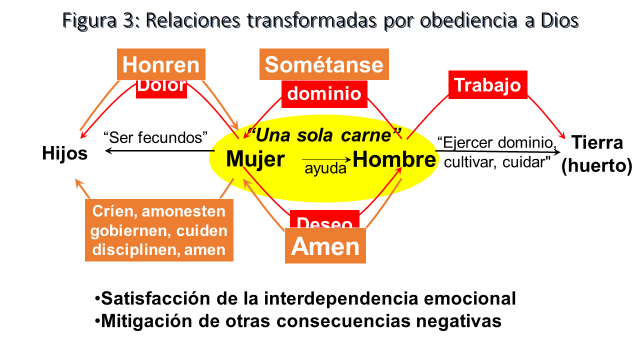 Observe cómo el amor, la sumisión, el honor, el cariño, etc. satisfacen las necesidades específicas de otros en la familia. ¿Quién es responsable de asegurar que cada miembro de la familia cumpla con su papel?Si las relaciones en el huerto del Edén eran ideales, ordenadas por Dios y la base de las instrucciones de Jesús, ¿podemos intentar recrear estas condiciones? ¿Es posible?¿Puede cada miembro de la familia cumplir su papel incluso si los demás miembros de la familia no lo hacen? Si se siguen, ¿son estos papeles los más consistentes con la “naturaleza” creada por cada miembro?Enumere las formas en que seguir los mandamientos de Dios puede “recrear” la familia del huerto del Edén. Enumere las ventajas que tenían y cómo podríamos aproximarnos a esas ventajas hoy en día.E.	Guerra espiritual.¿Cómo describe la Biblia la relación del cristiano con el mundo?II Tim 3:121 Ped 2:11-12Fil 2:15Rom 7:22-231 Juan 2:16, 5:19Ef 6:10-132 Cor 10:3-5¿Cuál es el propósito de Dios para el matrimonio y las familias en este mundo caído?1 Cor 7:13,161 Ped 3:1Ef 6:4Pro 23:13-24Familias llenas del Espíritu en un mundo caídoLección 2Breve historia de la familia.Creada por Dios al principioVarón y mujer a imagen de Dios (Gén 1:27)Creada muy buena (Gén 1:31)Una sola carne (Gén 2:24): sugiere permanencia, cuidado sacrificial y comunión.Corrompida por el pecado y sus consecuencias (Gén 3:1-19)Adán/Eva – Tentación (3:6), pecado (3:6), culpa (3:12), maldiciones (3:16-19)Caín/Abel – celos, violencia, maldiciones (Gén 4:1-15)La corrupción se extendió a través del matrimonio (Gen 6:2), etc…Y sin embargo… Dios tenía un plan para preservar la fidelidad (a través de las familias)Abraham (Gén 18:19)Israelitas (Deut 6:6-9; 20-25)NT: (I Cor 7:13,16; I Ped 3:1; Ef 6:4; III Juan 3-4)Efesios: La familia recreada en Cristo.Referencias a las imágenes de la creación y el huerto en la epístola a los efesios:Antes de la creación (1:4, y ver 3:9)“Cielos y tierra” (1:3-4, 10); luz contra oscuridad (5:8)Puso Su aliento (Espíritu) dentro de nosotros (1:13; 2:18; 3:16)Vivificados; vida impartida (2:1,5)“Hechura Suya, creados” (2:10); “para crear…un hombre nuevo” (2:15); nuevo hombre creado (4:24)Dado dominio, en Cristo (1:19-21)Paz/comunión con Dios (2:17-18);“Estar firmes contra las insidias del diablo” (6:11)Tema de la familia en la epístola a los efesios:“Padre” (9 veces de Dios)… “adopción como hijos…para sí” (1:3,5)“Son de la familia de Dios” (2:19)“…el Padre…de quien recibe nombre toda familia en el cielo y en la tierra…” (3:14-15)“Un solo Dios y Padre de todos…” (4:6)“Un cuerpo”, todos los miembros trabajando para crecer (4:4,16, como esposos/esposas en 5:28-30)[Crecimiento] “…ya no seremos niños, sacudidos…creceremos…” (4:14-15)“Como hijos amados [muy amados, NVI]” (5:1)“Hijos de desobediencia” versus “Hijos de luz” (5:6,8)Revertiendo las maldiciones de la caída.Pablo se refiere a las condiciones “ideales” antes de la caída como patrón de conducta de los maridos (Ef 5:31). La nueva creación (la novia de Cristo) es el modelo para las esposas (5:22-24).Recuerde las maldiciones sobre el hombre y la mujer en la caída, que corrompieron la relación ideal. Complete el siguiente diagrama, usando Ef 5:22-25.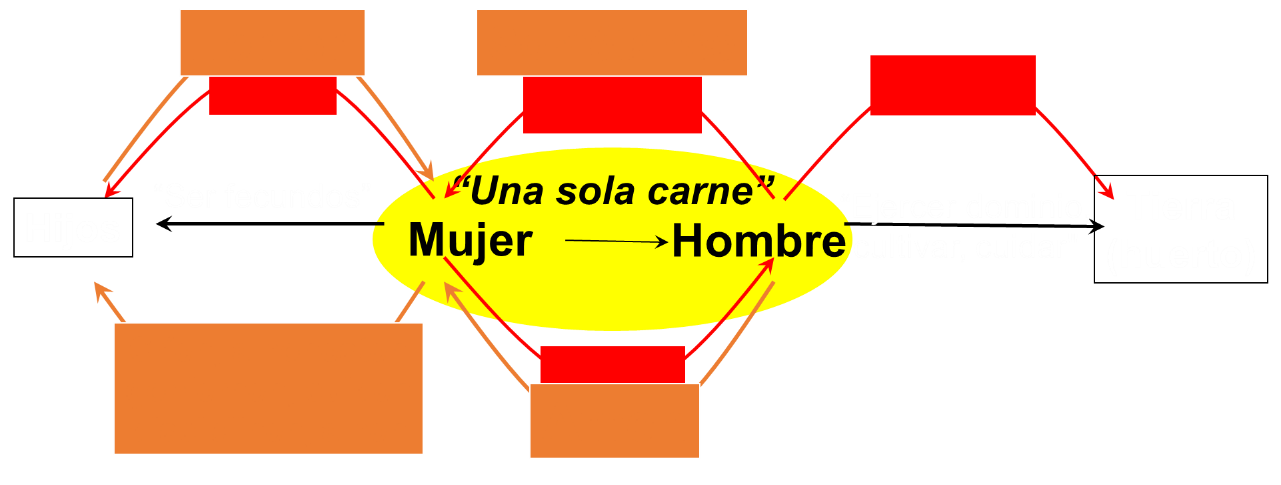 Note que el marido y la mujer cubren las necesidades el uno de la otra:La tendencia “natural” del hombre a gobernar a las mujeres se cumple con la sujeción/honor de parte de su esposa.La dependencia “natural” de la mujer hacia el hombre se cumple con el amor de su marido.La familia del nuevo hombre en Cristo (Ef 4, 5). ¿Qué exigen de los miembros de la familia las cualidades del nuevo hombre creado en Cristo, que se enumeran a continuación? Enumere las acciones prácticas y los cambios que usted puede realizar.Unidad y paz (4:1-3)Permitidas por la humildad, la mansedumbre, la paciencia, la tolerancia (4:2)… y el perdón (32).Iniciativa y energía aplicadas: “diligencia”, un “esfuerzo” (4:3)Un trabajo conjunto [distribuido]: cada miembro hace su parte en amor (4:12,16)Honestidad y verdad (4:15)Corregir errores (4:14-15)Desechar la mentira (4:25); “hablen verdad” (ver Zac 8:16-17…)No tramar mal en el corazón (Zacarías 8:17)Servicio desinteresado (4:16)Cada parte edifica a las demás, en amor (4:16)Trabajo duro, en beneficio de los demás (4:28)Sin codicia ni avaricia (4:19; 5:3, 5).Santidad (4:24)Sin impureza sexual (4:19, 5:3)Ninguna obscenidad, necedad, ni grosería (4:29)Ninguna participación con éstas (5:7, 11-12).Amabilidad (4:31-32)Misericordia (4:32)Perdón (4:32)Sin ira, enojo (4:26; ¡ver Salmo 4 en contexto!)Sin amargura (4:31)Sin insultos (4:31)Sin malicia (4:31).Adoración llena del Espíritu (5:18-20, y ver Col 3:16)Permitida por la humildad, la mansedumbre, la paciencia y la tolerancia (4:2)Llena del Espíritu (la palabra) (5:18)Cantos, etc. (5:19, Col 3:16)Dar gracias (5:20).Se anticipan dificultades¿Puede algo de lo anterior iniciarse/implementarse unilateralmente (ver, por ej., I Ped 3:1-6)?¿Espera Dios que nos pongamos este carácter sin importar la oposición?¿Con qué imágenes sigue la carta a Éfeso (ver Ef 6:10-17)?Ya no anden como los gentiles (Ef 4:17): Empoderamiento
1.	¿Qué tan comunes son los comportamientos anteriores en las familias del mundo? ¿Por qué?
2.	¿Qué tan bien aceptados o comprendidos son estos comportamientos en el mundo? ¿Por qué?
3.	¿Qué empodera este comportamiento en los que son adoptados por Dios en Cristo? 4:1 – …Vivan de una manera digna de la vocación con que han sido llamados4:20 – …Han… aprendido a Cristo4:30 – Fueron sellados por el Espíritu Santo para la redención.4:32 – …Como Dios los perdonó en Cristo5:2 – Como también Cristo nos amó… se dio a sí mismo por nosotros…5:3 – Como corresponde a los santos (pueblo santo)5:5 – Tenemos una herencia en el reino de Cristo y de Dios5:8 – Ahora son luz en el Señor (…hijos de luz)5:18 – Llenos [infundidos, influenciados] del Espíritu/palabraPapeles del marido y la esposaLección 3Describa las diferencias entre los papeles del marido y la esposa:a.	1 Corintios 11:3b.	1 Pedro 3:1, 7c.	Col. 3:18-19Describa cómo un marido imita la acción de Jesús hacia la iglesia (Efesios 5:22-29)	Jesús y la iglesia				Un marido y su esposaa. cabeza (v. 22)b. salva (v. 23)c. ama (v. 25)d. se dio por (v. 25)e. santifica, lava (v. 26)f. sustenta y cuida (v. 29)¿Cuáles son algunas de las características que necesita un hombre para liderar a una familia como Dios quiere? (cf. I Tim. 2:8; Tito 2:2,6,7,8)Esposas y sumisión: La sumisión se define por la iglesia (ideal) en sumisión a Cristo (Ef 5:32).¿Cómo se relaciona la iglesia con Cristo con respecto a la identidad, la supervivencia y el propósito? (por ej., Juan 15:1-6).Nótese el acuerdo implícito en “una sola carne” (I Cor. 6:16, 17).¿Cómo se animan y dirigen los miembros del cuerpo de Cristo? (Gál 2:20)¿Qué sugieren los términos “ayuda”/“compañera” sobre la participación en objetivos comunes?¿Se requiere una confianza interior para esta sumisión voluntaria? (I Ped 3:6b, y ver vs. 13,14)¿Qué actitudes/carácter se requieren?Cosas prácticas:¿Qué estructuras o prácticas organizativas familiares restarán valor a este ideal?¿Qué actividades o hábitos de la esposa le restarán valor a este ideal?¿Existen algunas distracciones e influencias separadoras necesarias? En caso afirmativo, dé ejemplos. ¿Cómo se pueden superar o mitigar sus efectos?¿Cómo podría una visión mundana del propósito de la vida (placer/realización) obstaculizar lo anterior?Seguir a un líder no es pasivo.¿Es el papel de un líder más fácil (y más probablemente exitoso) cuando los que le siguen aportan información y conocimientos sobre la evaluación y la planificación? ¿Cómo puede una esposa contribuir de esta manera? ¿Por qué?¿Puede ella ayudar solicitando o aclarando objetivos, planes e iniciativas?Cosas prácticas:¿Cómo se puede ofrecer información y conocimientos, o solicitar dirección, sin resultar amenazadora o parecer crítica? ¿Pueden ser útiles los comentarios positivos?Dé ejemplos de implementación activa de la dirección establecida por el liderazgo espiritual.La atención de la esposa ideal está en su hogar (centro de la relación) y familia.Con base en los papeles descritos anteriormente, ¿por qué cree usted que se menciona el hogar como el centro del trabajo de la esposa? (ver 1 Tim 5:14, Tito 2:5; Pro 31)¿Implican “hacendosa” y “cuidar” propiedad, responsabilidad, planificación y ejecución?¿Cómo se relaciona el énfasis en la ayuda en el hogar con la “hospitalidad” que se exige a las mujeres, por ejemplo: los ancianos y sus esposas (I Tim 3:2), el cuidado de las viudas en verdad (I Tim 5:10, 15)?Cosas prácticas:¿Cuáles son las actividades que deben realizar las parejas cristianas que se centran en el hogar?¿Cuáles son las áreas difíciles de la administración del hogar? ¿Es más fácil ahora que hace 50 o 100 años? ¿Son algunas cosas más difíciles o requieren más tiempo? ¿Cómo pueden mantenerse bajo control los asuntos del hogar?¿Han mejorado las oportunidades de hospitalidad y servicio debido a los cambios culturales de los últimos años? ¿Cómo se pueden encontrar y ampliar oportunidades?Ayudar/amar/honrar (Tito 2) satisface las necesidades exclusivas de los hombres.Brindar honor para compensar (o eclipsar) el trato en el mundo.Compare las técnicas de Abigail (I Sam 25:23ss) con las de Mical (II Sam 6:20ss)Cosas prácticas:¿Cuáles son las inseguridades de su marido, sus debilidades conocidas o sentidas, luchas, derrotas, dudas?¿Cuáles son sus victorias, fortalezas conocidas y logros?Desafíos¿Cuál es la opinión actual (ya sea declarada o expresada en acción) de la mayoría de la gente en nuesto país sobre:a. Las diferencias en los deberes de maridos y esposasb. La permanencia del matrimonioc. La importancia del éxito financierod. La importancia de las actividades religiosas.¿Importará si usted y su cónyuge están de acuerdo en estos temas?Temperamento masculino y papeles asignadosLección 4Linaje de Caín. Enumere las expresiones del carácter caído del hombre en los descendientes de Caín:Gén 4:17Gén 4:19Gén 4:23-24Características masculinas observadas: Dominio en y/o preferencia por:Competencia (con ganadores/perdedores): 81% de los 33 millones de jugadores de fútbol de fantasía; videojugadores…"Existe algo de evidencia empírica de que los hombres tienden a centrarse más en los logros en los videojuegos (subir de nivel rápidamente, ganar estatus en el juego y competir contra otros) mientras que las mujeres se sienten atraídas por las interacciones sociales, ya sea ayudando a otros jugadores o formando relaciones a largo plazo”. (www.livescience.com › 55322-are-guys-better-gamers).Desafíos de valentía: salto BASE, traje aéreo, paracaidismo, escalada en roca, monta de toros; atreverse a los desafíos; grafiti…Heroísmo de guerra (impulsado por el patriotismo y/o la venganza contra el mal)Retoques, construcción, artesanía, invención, puntuaciones en los examenes de matemáticas y ciencias Conflicto físico, crímenes violentos. Los hombres cometen: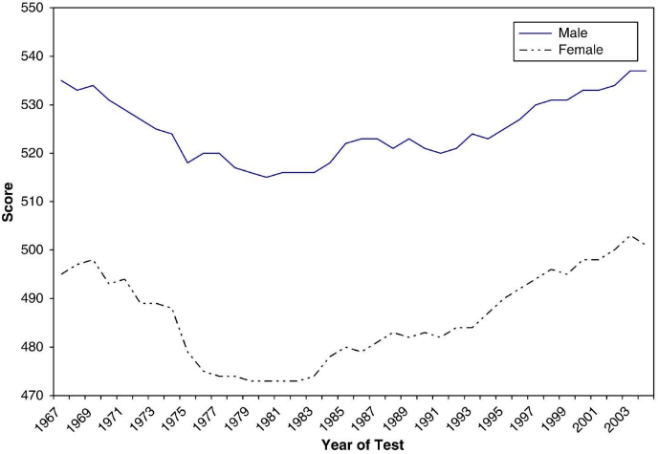 89% de homicidios, 77,8% de asaltos a mano armada87,9% de robos, 85,0% de allanamientos83,0% de incendios provocados, 81,7% de vandalismo81,5% de robos de vehículos a motor79,7% de delitos contra la familia y los niños.Agresión sexual (violencia doméstica, acoso)El 98,9% de los detenidos por violación forzadaVíctimas de homicidios domésticos (63,7% mujeres) y homicidios relacionados con el sexo (81,7% mujeres)Percepciones de agresión (por ejemplo, #metoo)Los hombres y las mujeres en la enseñanza bíblica.1.	Pablo, como madre y padre [figurativo] (I Tes. 2:7-9 y 2:10-12)2.	En la relación ideal entre marido y esposas, ¿quién es:El protector/proveedor/redentor (por ejemplo, Rut 3:8-9)?El solucionador principal de problemas, el más fuerte/menos frágil (I Pedro 3:7)?El sacrificante, influencia purificadora, formador de reputación, sustentador (Ef 5:25-26,28)?La fuente del control emocional, el optimismo y la enseñanza bíblica (Col 3:19,21; I Cor 14:35)?D.	Diferencias basadas en el temperamento. Basándose en las diferencias entre hombres y mujeres, que son arraigadas en el orden de creación y los resultados de la caída, enumere algunas de las diferencias de carácter que podrían anticiparse o que usted haya observado:E.	Tentaciones basadas en el carácter. Considere las predisposiciones de carácter que se enumeran a continuación. ¿Cuáles tentaciones (a la exhibición de mal carácter) son probables que resulten?1.	Busca aprobación / respeto –2.	Orientado a objetivos, centrado en el logro –3.	Quiere controlar las cosas –4.	Prefiere la lógica (blanco/negro) –5.	Pensamiento lineal: razones para llegar a un punto final –6.	Se centra en lo externo: acontecimientos, hechos –7.	Admira la estabilidad emocional –8.	Lo primordial es lo que se dice (no el cómo) –G.	Hombres “machos” de la BibliaLamec (Gén 4:19-24) - Dos esposas; venganza superior y “fanfarronería”Esaú (ver Gén 27:41; Heb 12:16-17) – Cazador, amante del aire libre; impulsivo a la hora de seguir sus deseosSimeón y Leví (Gén 34:27) – Defendieron el “honor” familiar… con engaño y violenciaSansón (Jue 14:1-3; 15:3-8) – Gran ego; decisiones sexuales impulsivas; 'venganza superior'Saúl (I Sam 18:7-11; 20:30-31) – Ira inquieta  violencia; competitivo por el poderNabal (I Sam 25:10-11) – Superioridad basada en la fuerza; lenguaje/comportamiento intimidanteRoboam y consejeros (I Rey 12:12) – Intención de dominar por la fuerza y ​​la amenazaF.	Peligros y tentaciones¿Qué tentaciones enfrentan los esposos y los padres, según las características mencionadas anteriormente?Dé ejemplos de cómo estas tentaciones resultan en pecado, incluso en familias religiosas.H.	Asignaciones de papeles en la Biblia (¿Cómo podría ser esto?)Patriarca (Gen 2:24; 4:20-21; 9:18; Prov 1:8) – Establecer prioridad familiar; liderar el hogar; enseñarAnciano (Éx 3:18) – Representante/defensor respetado de un grupo, tomador de decisionesSacerdote (Éx 28:1-3) – Oficio especial: intermediario entre el hombre y DiosLíder/cabeza de la sociedad (Núm 1:2-5, 16) – Gobernadores, comandantes, líderes administrativos y militares (por ejemplo, en la construcción y en la batalla)Líderes militares, jueces, gobernadores (Jos 23:2; Núm 31:12-14 y 21; 1 Sam 8:10-13)Juez (Jos 23:2, Jue 2:16-19) – Libertador y gobernadorRey (Gén 14:18; I Sam 8:9-18) – Gobernante [se supone] en nombre de DiosMaestro (I Cró 25:7-9; Pro 5:12-14) – Son hábiles y transfieren conocimientos y habilidades.Profeta (Núm 12:5-7; Jer 35:15-16) – Hablando por Dios (con valentía, a pesar de la oposición)Nuevo Testamento: Ancianos, diáconos, evangelistas, maestros, líderes de oración…Ejemplos bíblicos de los requisitos de los líderes.Enumere al menos cinco papeles de liderazgo asignados a los hombres en el Antiguo Testamento.¿Continúa el patrón de liderazgo masculino en el Nuevo Testamento?¿Cuál es el origen y la razón fundamental de estas asignaciones de papeles (I Tim 2:13-14; I Cor 11:3,8-9)?Enumere los requisitos de estos líderes de la Biblia.
¿Qué características tienen en común estos requisitos?Abraham, el Patriarca (Gén 18:19)Jueces bajo Moisés (Éx 18:19-21)Soldados (Deut 20:8; Jue 7:3)David (I Sam 16:7-8, y ver 1 Sam 13:14; Hech 13:22)Salomón (I Cró 28:9-10)Protodiáconos (Hech 6:3)Ancianos (I Tim 3:2-7; Tito 1:6-9)Líderes de oración (I Tim 2:8)Maestros (I Tim 4:11-12)Autoevaluación (Puntuación máxima = 48)Autoevaluación. Complete la autoevaluación anterior encerrando en un círculo las mejores respuestas. (“A menudo,” “Ocasionalmente”, “Rara vez”, “Nunca”) Anote los puntos en los que obtenga una puntuación de cero o uno y:Arrepiéntase, según sea necesarioOre sobre ellos, pida perdón.Pida perdón a otras personas que este comportamiento puede haber afectado.Haga un plan de acción para: eliminar tentaciones, estudiar el tema y cambiar sus hábitos.Comparta su compromiso de esforzarse por cambiar con alguien cercano, que pueda ayudarlo.Temperamento masculino útil. ¿Cómo pueden las características masculinas (luchar, ganar, vencer el miedo, planear, ser más astuto, vengarse…) ser útiles para los hombres cristianos – para ellos y sus familias? (Recuerde la lección 1, parte E)[Algo extra, de regalo] “Cinco reglas de la virilidad”La vida es dura.No eres importante.Tu vida no se trata de ti.No tienes el control.Vas a morir.Hombres de sabiduríaLección 5¿A quiénes nombraría el mundo como ejemplos de personas “sabias”? ¿En qué se basaría su sabiduría?Enumere algunos ejemplos bíblicos de personas sabias. ¿En qué se basaría su sabiduría?Lea los siguientes versículos y describa la sabiduría que se discute y dónde se puede encontrar:Proverbios 1:7; 3:5-7, 13-18; 4:5-9Ecl. 12:13-14Santiago 1:5Efesios 5:6-101 Juan 4:1Romanos 11:33-36; 12:2Santiago 3:13-18Mateo 7:24; 22:37-40Filipenses 1:9-10La sabiduría de Dios versus la del hombreLa sabiduría del hombre declara necedad la sabiduría de Dios – 1 Corintios 1:18Dios considera tonta la sabiduría del hombre – 1:20El fracaso de la sabiduría del hombre requirió una revelación de la sabiduría de Dios – 1:21La necedad de Dios más sabia que los hombres – 1:25Salmo 119:97-104¿Cuál sabiduría seguirá usted?Nuestra sabiduría se muestra en las decisiones que tomamos en la vida. Piense en las decisiones que tuvieron consecuencias graves para:Lot – al elegir dónde vivirConflicto y secuestro - Génesis 14:11-12Abrumado y atormentado por el pueblo de Sodoma – 2 Pedro 2:7-8Pérdida de todo su hogar, muerte de su esposa e incesto con sus hijas – Gén 19:24-26, 32-33David – eligió el adulterio con BetsabéAsesinato de un siervo leal – 2 Sam 12:9-12La muerte de su hijo – 2 Sam 12:18Una hija abusada sexualmente por su medio hermano – 2 Sam 13:14-16Ese hijo asesinado por su hermano vengativo – 2 Sam 13:28-30Una rebelión encabezada por ese hijo, que lo avergonzó públicamente, y cuya muerte trajo aún más dolor a David – 2 Sam 15-18¿Cuáles son algunas de las decisiones importantes que tomaremos y que requieren sabiduría?¿Cómo tomamos decisiones sabias?Pedir ayuda a DiosSantiago 1:5-8Proverbios 2:1-9Buscar consejos sabios (Proverbios 11:14, Proverbios 12:15)Ir a la palabra de DiosAprender de los errores de los demás¿Qué hacemos cuando tomamos malas decisiones?Arrepentirnos y servirEjemplo de Pablo - 1 Timoteo 1:12–16Decidirnos a vivir para el Señor lo mejor que podamos - Filipenses 3:13-14Exhortación de Salomón a los miembros de la familiaA los padres:Enseñar: Proverbios 1:8; 4:3-4Disciplinar: Proverbios 13:24; 19:18; 20:30; 22:15; 23:13-24; 29:15; 19:17Dirigir con el ejemplo: Proverbios 20:7A los hijos:Escuchar a los padres: Proverbios 13:1; 23:22-25Las acciones reflejan el carácter: Proverbios 19:26; 28:24; 30:11; 30:17Consecuencias: Proverbios 20:20; 30:17A los maridos:No abandonar el hogar: Proverbios 27:8Ser fieles: Proverbios 5:15-20A las esposas:Huir de ser rencillosa: Proverbios 21:9; 21:19; 25:24; 27:15-16Ser confiable: Proverbios 31:11Trabajar duro: Proverbios 31:13-14; 31:26La sabiduría de Dios respecto a:Tomar – Proverbios 20:1; 23:29-30; 31:4-5Trabajar – Proverbios 10:4; 22:24-25; 24:27Amigos – Proverbios 22:24-25; 13:20; 27:17Lengua – Proverbios 17:14; 18:13; 29:22; 15:1Desinterés y sacrificioLección 6IntroducciónContinuaremos analizando las cualidades espirituales que Dios espera de todos nosotros, pero que veremos que tienen un rol especialmente importante en la construcción de familias piadosas.Ejercicio – El rol del desinterés (falta de egoísmo)Enumere las cosas que usted cree que causan que terminen las relaciones (amistad, asociaciones, compañeros de cuarto, matrimonios, etc.):Observe cuáles de los elementos de su lista son atribuibles, al menos en parte, al egoísmo o al egocentrismo:El desinterés definidoEnumere las cualidades bíblicas que se reflejan en la actitud de desinterés (por ejemplo, misericordia, mansedumbre).¿Quiénes son algunos personajes de la Biblia que eran conocidos por su desinterés?Base bíblicaLea Marcos 8:34-37¿Qué predijo Jesús inmediatamente antes de esta declaración?¿Qué tres cosas exige Jesús de cualquiera que venga en pos de él?Lea Filipenses 2:1-5La discusión aquí sigue un llamado a tener una manera de vida digna del evangelio de Cristo (Fil. 1:27).¿Qué les pide Pablo que hagan o tengan en el v. 2?Tanto en el versículo 3 como en el versículo 4, Pablo describe algo que se debe hacer y algo que no se debe hacer. ¿Qué son?¿Quién es el máximo ejemplo de sacrificio? ¿Por qué?Lea 1 Corintios 13:4-7¿Cuáles descripciones del amor en los vv. 4-7 reflejan una actitud de altruismo?¿Cuáles reflejan una disposición de hacer un sacrificio?Lea Santiago 3:13-18¿Qué clase de sabiduría se menciona en el v. 13?¿Cuáles dos cualidades negativas se mencionan en el v. 14 y en el v. 16? ¿Cuál es el resultado?¿Cuál cualidad en el v. 17 habla del altruismo?Lea Efesios 5:22-33. Identifique una afirmación que indique que un marido debe ser desinteresado y otra que indique que una esposa también debe ser desinteresada.Preguntas de aplicación¿Por qué es difícil mantener el altruismo en el matrimonio?¿Cuáles otros pecados tienden a ser producidos por el egoísmo o la falta de estar dispuesto a sacrificarse por los demás?Hombres de oraciónLección 71. Dé varios ejemplos bíblicos de hombres que practicaban la oración en sus vidas.2. Pablo exhortaba frecuentemente a los cristianos a ser diligentes en sus oraciones..."Con toda oración y súplica oren en todo tiempo..." – Ef 6:18"Perseveren en la oración, velando en ella con acción de gracias" – Col 4:2“Oren sin cesar” – 1 Tes 5:173. La oración es fundamental para nuestro propio bienestar espiritual y el de nuestra familia. Como líderes, ¿cómo podemos ayudar a inculcar el poder de la oración en nuestro cónyuge e hijos?4. La oración conduce al crecimiento espiritual. Ayuda a fortalecer nuestra fe, intensificar nuestra esperanza y profundizar nuestro amor. En resumen, la oración nos hace más parecidos a Jesús, que es la meta suprema de nuestras vidas (Ef 1:3-4; 4:13, 15; Rom 8:29).La oración eficaz y fervorosa del justo – Santiago 5:16a. "puede mucho" (RV60)b. "puede lograr mucho” (NBLA)c. "tiene mucho poder" (DHH)d. "es poderosa y eficaz" (NVI)¿Oramos como si creyéramos en este versículo?El poder de la oraciónEncontramos sabiduría de Dios – Santiago 1:5-8Encontramos fuerza en Dios – Ef 3:14-16,20Encontramos paz de Dios – Filipenses 4:6-7Encontramos perdón de Dios – 1 Juan 1:9-10Encontramos sanidad de Dios – Santiago 5:16Encontramos valentía de Dios – Efesios 6:19-20¿Qué podemos aprender sobre la oración a partir de los ejemplos de la vida de oración de Jesús?Lucas 11:1Mateo 19:13; Juan 17:9Lucas 9:28Lucas 5:16; Lucas 6:12Lucas 18:1Mateo 26:36-44Enumere algunas razones por las que usted ora.¿Cuál es el propósito de la oración? Recuerde las cuatro A de la oración:Adoración (alabanza)Arrepentimiento (confesión de pecado)Acción de gracias (agradecimiento)Apelación (petición)Adoración – Expresar nuestra alabanza a DiosEjemplo de David – 1 Crónicas 29:10–13; Salmo 100:4-5Arrepentimiento – La misericordia se encuentra en la confesión de nuestros pecadosProverbios 28:131 Juan 1:7-10Acción de gracias: el agradecimiento se enfatiza en nuestras oracionesCol 4:2; 1 Tes 5:17-18; Ef 5:20Apelación – sean dadas a conocer nuestras peticiones delante de Dios – Filipenses 4:6Que se hagan plegarias por todos los hombres – 1 Ti 2:1-2Aplicaciones:¿Cuáles son algunas maneras en que puedo evaluar mi vida de oración?Piense en formas en las que puede mejorar su vida de oración a partir de hoy.¿Cómo podemos superar las barreras a la oración, incluyendo:DistraccionesIndiferenciaDemasiado ocupadoNo sé qué decir?Tolerancia y perdónLección 8Texto clave: Entonces, ustedes como escogidos de Dios, santos y amados, revístanse de tierna compasión, bondad, humildad, mansedumbre y paciencia; 13 soportándose unos a otros y perdonándose unos a otros, si alguien tiene queja contra otro. Como Cristo los perdonó, así también háganlo ustedes.  (Col 3:12-13)
La tolerancia (soportándose unos a otros) definida.Griego, anechomai – lit. resistirse en contra, es decir, (en sentido figurado) aguantar; soportar, tolerar, sobrellevar, sufrir.Describa situaciones en las que se requiere tolerancia:Rom 15:1Gál 6:22 Cor 6:3-6 (ver v. 6)Ef 4:1-3El perdón definido.Griego, charizomai – conceder como favor, es decir, gratuitamente, en bondad, perdón o rescate; liberar, perdonar (francamente), dar (libremente), conceder.Otras enseñanzas bíblicas sobre el perdón¿Cuál (quién) es nuestro patrón? (Col 3:13; Ef 4:32)? ¿Cómo nos motiva esto?¿Qué depende del perdón? (Mat 18:35; Mat 6:12, 14-16; Mar 11:25-26)¿Con qué frecuencia debemos hacerlo? (Mat 18:21-22; Luc 17:3-4)
Ejemplos bíblicos:Mat 18:23-34 – El siervo que no quiso perdonar¿Qué exigió el señor del siervo para perdonarlo?¿Qué motivó al señor a perdonar la enorme deuda?¿Se requería que el siervo demostrara primero un “cambio de carácter”?Lucas 16:11-32 – El hijo pródigo¿Cuál fue la actitud del padre (disposición a perdonar) hacia su hijo durante su rebelión?¿Qué exigió su padre al hijo para obtener el perdón?¿Cuál fue la reacción emocional del padre ante el arrepentimiento de su hijo?¿Qué penas adicionales impuso el padre?Lucas 7:36-48 – La mujer pecadora en casa de Simón¿De qué pecados probablemente era culpable la mujer?¿Qué condiciones impuso Jesús para su perdón?¿Qué dijo Jesús que produciría el perdón en el deudor (y la mujer)?Requisitos previos. Explique cómo las cualidades enumeradas en Col 3:12 hacen posibles la tolerancia y el perdón.tierna compasión (lástima, simpatía, afecto interior)bondad (utilidad, excelencia en el comportamiento, gentileza, benignidad)humildad (“humillación de la mente”, modestia, humildad de la mente)mansedumbre (gentileza, humildad)paciencia (“longanimidad”, fortaleza, paciencia, sin represalias)
Opuestos¿Cuáles características opuestas se enumeran en Efesios 4:31?
¿Qué comportamiento opuesto tenemos la tentación de seguir (Rom 12:17-21)?
Aplicaciones¿Cómo distinguiría usted entre tolerar y perdonar? ¿Cuándo se requiere cada uno? Para la lista a continuación, elija cuál es requerido. Su cónyuge...es demasiado(a) brusco(a) y eso le incomoda a usted.le miente por un asunto menortiene un hábito que le molestacontinúa con un hábito molesto después de pedirle que lo dejeaccidentalmente pierde una gran cantidad de dinerono está de acuerdo con usted en que ha hecho algo malo
¿Por qué es tan difícil tener las emociones adecuadas (alegría) cuando alguien se arrepiente de un mal que nos han hecho y pide perdón?

¿Siempre es difícil? ¿Cuándo no es así?¿Cuáles son algunas “falsificaciones” del perdón? (ver por ejemplo Santiago 3:14,17)

En términos prácticos, ¿qué debería ser diferente en nuestro comportamiento (bondad, tolerancia, altruismo) hacia alguien que nos ha hecho daño antes y después de que se arrepienta?

¿Cómo debemos tratar a los que se aprovechan de nosotros (Mat 5:44; Luc 6:35-36)? ¿Se intensificaría esta responsabilidad si están estrechamente relacionados y/o tenemos una oportunidad especial de utilizar esa relación para influir en ellos para el bien?

¿Qué cualidades y ejercicios pueden ayudarnos a desarrollar nuestra capacidad de perdonar como Dios perdona?Contentamiento y bondadLección 9IntroducciónLas últimas dos lecciones se han centrado en establecer el fundamento de carácter que necesitan los maridos y esposas que desean tener matrimonios y familias piadosos. El rasgo más importante es el de la piedad, porque la piedad servirá para producir otros rasgos importantes incluso en medio de las dificultades y la desilusión. Es la base sobre la cual construimos el carácter correcto. Hemos analizado el desinterés y el sacrificio, así como la tolerancia y el perdón. En esta lección, veremos el contentamiento y la bondad. Si bien estos dos rasgos no están relacionados entre sí como fue el caso de nuestras dos últimas lecciones, son, no obstante, cualidades esenciales para el tipo de paz y armonía que Dios busca en una familia.El contentamiento definidoGriego: autarkeia – satisfacción con lo que uno tieneThayers: Suficiente para uno, lo suficientemente fuerte o poseedor de lo suficiente como para no necesitar ayuda o apoyo, independientemente de las circunstancias externas.Base bíblicaLea 1 Timoteo 6:6-10¿Con qué se combina el contentamiento en el v. 6?¿Qué dice Pablo que debería ser suficiente para producir contentamiento? ¿Cuál es su razonamiento?¿Cuál es el problema de simplemente desear ser rico? Enumere las posibles consecuencias:Lea Filipenses 4:10-13¿Qué dice Pablo que ha aprendido? ¿Ofrece alguna limitación a esta lección? Dadas las circunstancias de su vida, ¿es este un mensaje poderoso?¿De qué más dice Pablo que es capaz (v. 13)?Mire nuevamente a Filipenses 4:4-9. Note el espíritu de paz y contentamiento que parece prevalecer en este pasaje. ¿Qué dice Pablo que debemos hacer o no hacer para tener este espíritu? ¿Suena esto también como ejercicio de la piedad?Preguntas de aplicación¿Cuáles son las circunstancias estresantes que enfrentan muchos matrimonios donde el nivel de contentamiento de uno o ambos cónyuges tendrá un efecto profundo en si la circunstancia difícil se maneja de manera piadosa? Enumere tantos como pueda.¿Qué factores del entorno de una persona antes del matrimonio tienden a tener una influencia significativa en su actitud hacia las cosas materiales?La bondad definidaGriego: chrestotes – bondad de corazón, amable. A veces traducida como “bondad” o “gentileza”. P.ej., Gálatas 5:22 – se traduce benignidad (RV60) o amabilidad (NVI)Base bíblicaLea Colosenses 3:12-14 y Efesios 4:31-32Nótese en ambos pasajes la relación de bondad y tolerancia o perdón.¿Cuáles palabras o cualidades se asocian con la bondad en estos dos pasajes?Lea Mateo 7:12. ¿Serviría la Regla de Oro como norma útil para la bondad en nuestros matrimonios? ¿Por qué o por qué no?Lea Romanos 2:4, 11:22, Efesios 2:7 y Tito 3:4.¿Quién se dice que es bueno con nosotros?¿Cómo ha demostrado esto?Preguntas de aplicación¿Qué rol juega la lengua en el ejercicio de la bondad?¿Qué nos dificulta mantener la bondad en una relación?Enumere las expresiones de bondad que haya recibido de su cónyuge:El patrón de Dios de ser padreEl carácter masculino de Dios. ¿Qué carácter piadoso mandan estos versículos bíblicos para los hombres?Generalmente1 Tim 2:81 Tim 2:8Tito 2:2,6Tito 2:7Tito 2:7Tito 2:8En el hogar1 Tim 3:4,5Ef 5:25-33Col 3:11 Ped 3:71 Ped 3:7Col 3:21Ef 6:4El patrón bíblico de ser padre¿Cuál es el propósito de Dios para las relaciones familiares? (p. ej., 1 Cor 7:13, Ef 6:4; Pro 23:13-14…)¿Qué mandamientos/ejemplos se dan a los padres piadosos?I Tes 2:10,11 [El ejemplo de Pablo] - Ser un modelo a seguir: devoto, justo, irreprensibleI Tes 2:10,11 – Exhortar, consolar [animar], encarecerEf 6:4 – No provocar a ira; criar; instruir (en el Señor)Col 3:21 – No exasperar, para que no se desalientenHeb 12:7,10 – Disciplinar, para su bien… para santidadProv 13:24 – Mostrar amor mediante una disciplina diligente (u oportuna o bien pensada)Dt 6:6-9; 20ss – Enseñar diligentemente; hablar, atar, escribir; contestar (20ss)Prov 1:8 (y ver 22:6) – Dar instrucción; adiestrar para años venideros.Características de Dios como Padre. ¿Cómo pueden los padres terrenales imitarlas?Carácter sin defecto: perfección, santidadMat 5:48 – Perfecto (el contexto es el amor a los enemigos – ¡muy difícil!)1 Ped 1:16 – Santo (por dentro y por fuera)Stg 1:13 – No es tentado, y no tienta a otros (sólo una influencia para el bien)Rom 9:14 – Sin injusticia (sin pecados pasados, presentes o futuros)Stg 1:17b – Sin cambio: consistencia totalNú 23:19; Tit 1:2 – Sin mentiras/variación (solo habla la verdad, cumple promesas)Rom 3:3,4 – Veraz, aunque todo hombre sea mentirosoRom 11:22 – Bueno y severo: justo y bondadoso (odia el mal, ama el bien)1 Pe 1:17 – Juzga sin parcialidadGenerosidad, benevolencia, falta de egoísmo, provisión, protección de Sus hijosRo 8:31 – [Siempre obrando para nuestro bien] “Si Dios está por nosotros, ¿quién estará contra nosotros?”Stg 1:17a; Mat 7:11; Luc 11:11-13 – Da los dones que se necesitanJer 31:8,9 – Guía, protege de caídasHeb 12:7 – Disciplina para bien de los hijosDt 1:31 – Lleva a su hijo en las dificultadesMat 5:45 – Bendiciones incondicionales (para merecedores e inmerecedores)Stg 3:17 – Puro, pacífico, amableSal 103:13; Lc 6:36; Sal 145:8,9 – siente piedad; misericordioso; lleno de gracia, compasivo, lento para la ira, bondadosoOs 11:1-4 – Atrae a los infieles con amorII Co 1:3,4 – Fuente de misericordia, consolaciónII Tes 2:16 – Da consolación y esperanza1 Jn 3:1; 4:9-10 – Amó tanto que nos adoptó, nos llama hijos, envió a Su HijoRom 5:8 – Nos amó, a pesar de nuestra rebeldía (aun cuando éramos enemigos)Rom 8:15,16 – No una relación de esclavitud y miedo, sino intimidad de “Abba, Padre”Competencia, fuerza, potencia, capacidadMat 6:8,32 – Consciente de todas las necesidades de Sus hijos (omnisciente)Rom 11:33 – Sabiduría y conocimiento profundos (entiende todo, no se confunde ni se equivoca)Mat 10:29,30 – Ve y sabe todo (vigila, observa)Mc 14:36 ​​– todo lo puede [capaz/fuerte]Ef 3:20 – capaz de superar expectativasAutoevaluación de carácter espiritual, sacrificio y servicio, y aptitudes y fortalezasCarácter espiritual (convicciones fundamentales; relación personal con Dios)Creo que Dios existe, que Jesús es Su Hijo (que se sacrificó por mis pecados, resucitó y ahora reina en el cielo), y he obedecido al Evangelio.Creo que la Biblia es la Palabra revelada de Dios: que debe ser leída, comprendida y obedecida en todo.Oro por mi cuenta con frecuencia.Estudio la Biblia por mi cuenta.Inicio la asistencia al culto, incluidos servicios y reuniones especiales en otras congregaciones, y trabajo para asegurarme de que la familia esté lista y llegue a tiempo.Inicio estudios bíblicos y devocionales familiares.Ofrendo de manera sacrificial (lo que incluye primeramente sacrificios personales), y eso incluye donaciones secretas.Soy ejemplo de honestidad en todas las transacciones comerciales y personales.Mis hábitos personales (entretenimiento, lenguaje, pasatiempos) son puros y están mejorando.Soy paciente y pacífico, aun cuando las cosas van mal o cuando los demás están enojados.Resisto los celos, la codicia, el materialismo, la avaricia, el orgullo y el deseo de venganza.Soy ejemplo de pensar y hablar lo mejor de los demás, de no juzgar los motivos prematuramente y de no chismear ni criticar a los demás para derribarlos.Soy ejemplo de disciplina personal en todos los aspectos de la vida (forma física, agudeza mental, uso del tiempo) sin hábitos ofensivos ni perjudiciales.
Sacrificio y servicioTomo todas las decisiones pensando primero y principalmente en lo mejor para mi familia.Soy conocido por la gentileza y el cuidado de los que están a mi alrededor.Tomo tiempo libre o uso días libres para atender las necesidades de mi esposa y mis hijos.Tengo cuidado de no crear una carga para mi esposa debido a: mi falta de disponibilidad, horario impredecible, descuido personal u otras actividades egocéntricas.Con frecuencia y voluntariamente ayudo con las tareas del hogar: cocinar, lavar, limpiar, cuidar a los niños.Me ofrezco a relevar a mi esposa de sus deberes (soy sensible a su sobrecarga).Soy conocido por ser voluntario en la iglesia, especialmente para ayudar a los débiles y necesitados.Todos mis pasatiempos personales y salidas “con los chicos” están sujetos a cancelación, según los deseos y necesidades de mi esposa (…y no me avergüenzo de esto).Nunca me enojo cuando mis propuestas no son aprobadas o no son seguidas.Nunca guardo rencor cuando los errores de los demás me impiden salirme con la mía.Renuncio a oportunidades laborales e ingresos por tiempo en familia y servicio a los demás.Pregunto sobre las necesidades y problemas de mi esposa y mis hijos en llamadas y conversaciones frecuentes.Apoyo todos los esfuerzos de mi esposa por disciplinar y enseñar a nuestros hijos.Soy conocido por mi atención a nuestros familiares necesitados.El carro, la ropa y las herramientas para el trabajo doméstico de mi esposa son más seguros y mejores que los míos.Soy visible sirviendo en la escuela, los clubes y otras actividades de mi hijo.He provisto un seguro de vida y de salud adecuado, sacrificando mis ingresos.Planifico todas las vacaciones y salidas para el máximo beneficio de mi esposa e hijos.Me llevo muy bien (respetado, si no querido) con todos los que me conocen.Me siento satisfecho cuando otros reciben crédito por su éxito, incluso si yo he tenido parte.Habilidades y fortalezasMi conocimiento de la Biblia es profundo y amplio.Tengo un buen conjunto de herramientas de estudio bíblico (libros y otros recursos).Mi familia a menudo me hace preguntas bíblicas, como “¿dónde está este versículo” o “¿qué dice la Biblia acerca de…”, y puedo contestarlas.Inicio conversaciones bíblicas espontáneas relacionadas con eventos actuales o noticias familiares.Soy capaz de enseñar un estudio bíblico en casa para mi familia.Mi salud y mi condición física son lo suficientemente fuertes como para realizar todas las actividades requeridas con energía y fuerza de sobra para cuidar a los demás.Soy competente para reparar (o hacer que se reparen) los carros y electrodomésticos.Obtengo ingresos suficientes para mantener a mi familia.Entiendo las finanzas del hogar, presupuestos, seguros, impuestos e inversiones.Administro los gastos de la familia para que estén dentro de nuestros ingresos, incluidas las contribuciones liberales, los ahorros a largo plazo y los fondos de emergencia a corto plazo.Soy bueno a la hora de tomar la iniciativa en la resolución de conflictos entre mi esposa y yo y entre miembros de nuestra familia extendida.Soy hábil para administrar disciplina a los niños, en perfecta armonía con los esfuerzos de mi esposa, para que se sientan corregidos pero también más amados y alentados por ello.He estudiado las fortalezas y debilidades de mi esposa y comprendo sus miedos y esperanzas.He encontrado maneras de ayudar a mi esposa a sobresalir en áreas de servicio para las que es adecuada.He estudiado a mis hijos para conocer sus fortalezas, debilidades y características únicas, por lo que sé cómo enseñar, aconsejar, proteger, consolar, animar y advertirles.Enumere 3 áreas en las que usted podría mejorar. Enumere al menos 2 acciones que puede realizar para comenzar.Establecimiento de metas para nuestros hijos. Imagine que su hijo tiene 35 años, está casado, con hijos propios. ¿Qué quiere que sean, que hagan, que tengan?¿Deberíamos establecer metas para nuestros hijos? (I Sam 1:11; III Jn 4; Prov 19:18)¿Podrían estas metas incluir: salud, aptitudes sociales, estudios, talentos, ingresos, ocio...?Dé ejemplos de decisiones “ordinarias” que tomamos por nuestros hijos, o que ellos observan en nosotros, que son expresiones de nuestras metas (expresadas en el establecimiento de prioridades).¿Deberían expresarse nuestras metas para nuestros hijos en decisiones diarias para ellos cuando son pequeños (es decir, durante las edades cuando más están bajo nuestro control)? (Pro 22:6)¿Cuál es el castigo para los que causan que los niños se descarríen de Dios? (Mat 18:6)Describa los planes y actividades familiares que apoyarían los objetivos relacionados con:elección de amigos (establecida por elección de vecindario, actividades familiares, orientación de los padres)curso de estudio en la escuela (quizás elección de escuela)uso de ingresos, nivel de endeudamiento, énfasis en el estatus y comodidad en los gastosnúmero y tipo de actividades extracurriculares escolaresviajes, actividades de entretenimiento, vacaciones “divertidas”prioridades puestas en la asistencia al culto y estudios bíblicos (en relación con a-d arriba)Establecimiento y demostración de prioridades.¿Cómo son aprendidas (e interiorizadas) las prioridades por los niños?¿Cómo enseñamos prioridades?Estudio de caso – Expectativas no cumplidasLeonard y Loni llevan 5 años de casados y tienen un hijo de tres años y una hija de nueve meses. Leonard es contador: disciplinado, puntual, buen planificador, tiene una gran carrera, tiene un impresionante conocimiento de la Biblia y habilidad para hablar, da clases y se ocupa de la predicación de vez en cuando, y recientemente fue nombrado diácono. Loni es muy bonita (por eso se fijó en ella), de buen carácter y viene de una familia numerosa y cariñosa. Sin embargo, Loni nunca fue una buena estudiante y apenas terminó la escuela secundaria. Después de la secundaria, comenzó a trabajar en la tienda de su padre, donde conoció a Leonard, mientras él auditaba los libros del papá de ella. No es muy buena para mantener las cosas organizadas. Llega tarde a todo, especialmente ahora con los niños, y le cuesta mantener la casa en orden y no puede explicar a dónde va el dinero. Leonard se frustra a menudo, y ha intentado imponer el orden en forma de horarios, listas de verificación, cuadernos de bitácora, sistemas de archivo, etc., pero con poco éxito.Con sus deberes aumentados, Leonard siente que realmente necesita que todo esté organizado y a tiempo. Como cabeza de familia, y por el bien de la familia, ha comenzado a dejarle listas de 'cosas que hacer' por la mañana, llamarla durante el día para verificar su progreso y recordarle que anote los gastos y hacerle preguntas al final del día sobre cómo invirtió todo su tiempo. Esta forma de tratar de solucionar el problema no ha mejorado la relación.Loni está desanimada y se pregunta si en algún momento estará a la altura de sus expectativas. El domingo pasado, Leonard les mencionó a algunos de sus amigos en la iglesia lo difícil que era tener las cosas bajo control en casa, ella se molestó mucho y, sin avisar, llevó a los niños a la casa de su mamá por la tarde.(Hombres, respondan las siguientes preguntas como si solo estuvieran aconsejando a Leonard. Mujeres, respondan como si solo estuvieran aconsejando a Loni).¿Qué principios bíblicos se aplican a la situación de Leonard y Loni? Haga una lista de referencias bíblicas.¿Qué pecados obvios están presentes? Haga una lista de referencias bíblicas.¿Qué acciones específicas e inmediatas recomendaría usted a cada uno de ellos?Teniendo en cuenta lo que sabe, ¿qué consejo adicional le daría a cada uno de ellos?¿Qué desafíos u obstáculos habrá a la hora de llevar a cabo las medidas y consejos anteriores? ¿Por qué será difícil? ¿Qué medidas se pueden realizar para superar estos obstáculos?Dificultad/pasos a superar:Dificultad/pasos a superar:
Dificultad/pasos a superar:Estudio de caso – Liderazgo espiritual y prioridadesRob y Ramona se conocieron en el trabajo cuando tenían poco más de veinte años y llevan seis años de casados. Tienen dos hijas pequeñas, de 3 y 5 años. Rob se crió en una iglesia denominacional, es honesto y puro, pero es muy débil en su conocimiento de la Biblia. Es extrovertido y agradable, un tipo divertido y realmente disfruta pasar tiempo con las niñas. Ha cambiado de trabajo aproximadamente cada dos años, se arriesga en empresas comerciales (algunas sin éxito), pero siempre ha mantenido adecuadamente a la familia a pesar de estos frecuentes cambios de planes. La gran noticia es que obedeció el evangelio hace unos meses. Al principio estaba muy entusiasmado con su nueva vida en Cristo y todos sus nuevos hermanos y hermanas, quienes lo acogieron en la iglesia local.Ramona se queda en casa cuidando a las niñas. Es una buena organizadora y le gusta tener un plan y seguirlo. Ella “creció en la iglesia” y conoce bien la Biblia. Generalmente está satisfecha con su nivel de vida, pero a menudo se preocupa por el futuro: la universidad de los niños, los gastos de emergencia, la jubilación, etc. Después de la conversión de Rob, las expectativas de estabilidad y espiritualidad familiar de Ramona se dispararon. Ella imaginó que comenzarían muchas actividades espirituales de familia y ha hecho varias sugerencias para que comiencen devociones, etc., a lo que Rob responde: “Claro, claro”, pero no realiza ninguna acción. Desesperada, Ramona ha comenzado a dirigir un estudio bíblico cada noche (sobre grandes personajes bíblicos) y dirige oraciones con las niñas justo antes de acostarse. Rob no se ha opuesto, pero por lo general se va a otra habitación y luego parece algo apagado. Rob recientemente hizo el comentario de que parece que su conversión ha "dañado la relación, en lugar de ayudarla”.(Hombres, respondan las siguientes preguntas como si solo estuvieran aconsejando a Rob. Mujeres, respondan como si solo estuvieran aconsejando a Ramona).1. ¿Qué principios bíblicos se aplican a la situación de Rob y Ramona? Haga una lista de referencias bíblicas.2. ¿Qué pecados obvios están presentes? Haga una lista de referencias bíblicas.3. ¿Qué acciones específicas e inmediatas recomendaría a cada uno de ellos?4. Teniendo en cuenta lo que usted sabe, ¿qué consejo adicional le daría a cada uno de ellos?5. ¿Qué desafíos u obstáculos habrá a la hora de llevar a cabo las medidas y consejos anteriores? ¿Por qué será difícil? ¿Qué medidas se pueden realizar para superar estos obstáculos?Dificultad/pasos a superar:Dificultad/pasos a superar:LecciónTítuloContenidoMaestroFecha1 TodosOrigen de la familia: Edén y la caídaBarry Caudill29/10 y 01/112 TodosFamilias llenas del Espíritu en un mundo caído Barry Caudill05/113 TodosRoles masculinos y femeninosBarry Caudill08/11No hay clase – se reunirá en el auditorioNo hay clase – se reunirá en el auditorioNo hay clase – se reunirá en el auditorio12/114 (V)Temperamento masculino y papeles asignadosAnthony Caudill15/114 (M)15/115 (V)Sabiduría y oraciónAntonio Caudill19/115 (M)19/11No hay clase – se reunirá en el auditorioNo hay clase – se reunirá en el auditorioNo hay clase – se reunirá en el auditorio22/116 (V)Desinterés y sacrificioAnthony Caudill26/116 (M)26/117 (V)Tolerancia y perdónCaudill29/117 (M)29/118 (V)Contentamiento y bondadCaudill03/128 (M)03/129 (V)Responsabilidades y papeles del marido Caudill06/129 (M)06/1210 (V)Hombres que dirigen en ejemplo, comunicación y disciplina10/1210 (M)10/1211 (V)El patrón de Dios de ser PadreCaudill13/1211 (M)13/1212 TodosCasas edificadas sobre una RocaSermón del monteCaudill17/12Estudios de caso 1Egocentrismo; Vidas separadasEstudios de caso 2Molestias y expectativas insatisfechasEstudios de caso 3Liderazgo espiritual y prioridadesEstudios de caso 4Manteniendo los papeles (e inversión de papeles)Estudios de caso 5Infidelidad y perdónCaracterísticas femeninasCaracterísticas masculinasEvaluación0123¿Es usted conocido por la 'santidad' (separación de los pensamientos y cosas mundanos)?Rara vezOcasional-menteA menudoSiempre¿Se jacta de actividades pasadas cuestionables?A menudoOcasional-menteRara vezNunca¿Es usted un iniciador y líder de oración?Rara vezOcasional-menteA menudoSiempre¿Pierde los estribos, hace amenazas o actúa precipitadamente para defender sus "derechos", su "respeto" o su "hombría"?A menudoOcasional-menteRara vezNunca¿Puede tolerar los insultos sin ira ni deseo de venganza y, en cambio, responder con amabilidad?Rara vezOcasional-menteA menudoSiempre¿Le causa dificultades emocionales perder en una competencia? ¿Está muy exuberante cuando gana?A menudoOcasional-menteRara vezNunca¿Tiene hábitos que desplazan actividades importantes y de las que no puede disciplinarse para prescindir?A menudoOcasional-menteRara vezNunca¿Cumple sus compromisos y los plazos y sigue las instrucciones de los que tienen autoridad, sin resentimiento?Rara vezOcasional-menteA menudoSiempre¿Es engañoso o conspirador para obtener ventaja, salirse con la suya, construir su reputación o asegurarse una victoria?A menudoOcasional-menteRara vezNunca¿Tiene cuidado de asegurarse de que nada de lo que haga pueda ser malinterpretado como pecaminoso o motivado por el mal?Rara vezOcasional-menteA menudoSiempre¿Usa insultos o malas palabras [o se vuelve retraído y hosco] para mostrar su descontento o salirse con la suya?A menudoOcasional-menteRara vezNunca¿Desestima los miedos, la ansiedad y la inseguridad de los demás como debilidades?A menudoOcasional-menteRara vezNunca¿A veces se muestran reacios los demás a acercarse a usted por la forma en que podría reaccionar?A menudoOcasional-menteRara vezNunca¿Se siente fácilmente provocado a enojarse o criticar a otros que le causan molestias?A menudoOcasional-menteRara vezNunca¿Es tolerante con la ignorancia, la torpeza, la inmadurez, la falta de lógica o la incompetencia de los demás?Rara vezOcasional-menteA menudoSiempre¿Está ansioso por perdonar a otros que le han hecho daño, para que no sientan que les guarda rencor?Rara vezOcasional-menteA menudoSiempreÁreas para mejorarAcciones que puedo tomar esta semana121212